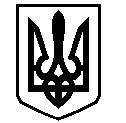 У К Р А Ї Н АВАСИЛІВСЬКА МІСЬКА РАДАЗАПОРІЗЬКОЇ ОБЛАСТІсьомого скликаннятридцять третя (позачергова) сесіяР  І  Ш  Е  Н  Н  Я 27 червня 2018                                                                                                        № 24Про розгляд заяви Вінника О.А. про надання дозволу на складання проекту землеустрою щодо відведення земельної ділянки для дачного будівництва в м. Василівка, в районі вул. Кравця.Керуючись Законом України «Про місцеве самоврядування в Україні»,  ст.ст.12,122 Земельного кодексу України, Законом України «Про внесення змін до деяких законодавчих актів України щодо розмежування земель державної та комунальної власності», Генеральним  планом міста Василівка та планом зонування території,  розглянувши заяву Вінника Олександра Анатолійовича, що мешкає м. Василівка, м-н 40 років Перемоги 5/18, про надання йому дозволу на складання проекту землеустрою щодо відведення земельної ділянки для дачного будівництва в м. Василівка, в районі вул. Кравця, з подальшою передачею земельної ділянки у власність,  топографічний план земельної ділянки, розроблений  ТОВ      «Козацькі землі», враховуючи те, що згідно генерального плану та плану зонування території бажана до відведення земельна ділянка відноситься до рекреаційної зони озеленених територій загального користування, де в переважних, супутніх та допустимих видах використання території відсутнє індивідуальне дачне будівництво, Василівська міська рада
В И Р І Ш И Л А :1. Відмовити Віннику Олександру Анатолійовичу в складанні проекту землеустрою щодо відведення земельної ділянки із земель рекреаційного призначення  площею  для індивідуального дачного будівництва в м. Василівка,  в районі вул. Кравця.2. Контроль за виконанням цього рішення покласти на постійну комісію міської ради з питань земельних відносин та земельного кадастру, благоустрою міста та забезпечення екологічної безпеки життєдіяльності населення.Міський голова                                                                                                     Л.М. Цибульняк